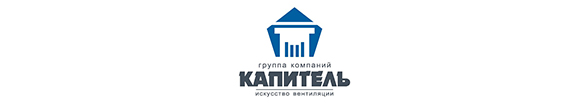                                                              БЛАНК - ЗАКАЗ ОТВОДЫ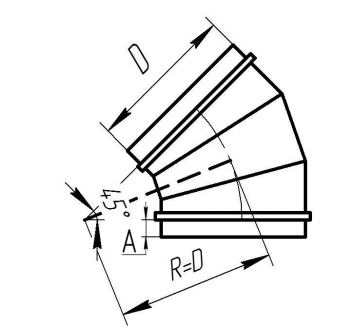 БЛАНК-ЗАКАЗА НА ПРЯМОУГОЛЬНЫЕ ОТВОДЫ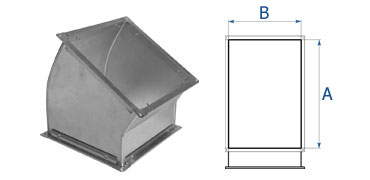 №D (мм)      L (мм)СоединениеКол-во (шт.)Примечание№А х В (мм)Угол (град.) Шина (e/ш 20, e/ш 30)СоединениеКол-во (шт)